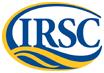 ACCOUNTING TUTOR SCHEDULEACCOUNTING TUTOR SCHEDULEACCOUNTING TUTOR SCHEDULEACCOUNTING TUTOR SCHEDULEACCOUNTING TUTOR SCHEDULEACCOUNTING TUTOR SCHEDULEACCOUNTING TUTOR SCHEDULEACCOUNTING TUTOR SCHEDULE  Effective 08-27-2018Notes: For any concerns please contact the Lab Specialist, Victoria Boutsioukos via email at vboutsio@irsc.edu       Effective 08-27-2018Notes: For any concerns please contact the Lab Specialist, Victoria Boutsioukos via email at vboutsio@irsc.edu       Effective 08-27-2018Notes: For any concerns please contact the Lab Specialist, Victoria Boutsioukos via email at vboutsio@irsc.edu       Effective 08-27-2018Notes: For any concerns please contact the Lab Specialist, Victoria Boutsioukos via email at vboutsio@irsc.edu       Effective 08-27-2018Notes: For any concerns please contact the Lab Specialist, Victoria Boutsioukos via email at vboutsio@irsc.edu       Effective 08-27-2018Notes: For any concerns please contact the Lab Specialist, Victoria Boutsioukos via email at vboutsio@irsc.edu       Effective 08-27-2018Notes: For any concerns please contact the Lab Specialist, Victoria Boutsioukos via email at vboutsio@irsc.edu       Effective 08-27-2018Notes: For any concerns please contact the Lab Specialist, Victoria Boutsioukos via email at vboutsio@irsc.edu     FORT PIERCE CAMPUS - ACCOUNTING RESOURCE CENTER, B-217 – (772) 462-7736FORT PIERCE CAMPUS - ACCOUNTING RESOURCE CENTER, B-217 – (772) 462-7736FORT PIERCE CAMPUS - ACCOUNTING RESOURCE CENTER, B-217 – (772) 462-7736FORT PIERCE CAMPUS - ACCOUNTING RESOURCE CENTER, B-217 – (772) 462-7736FORT PIERCE CAMPUS - ACCOUNTING RESOURCE CENTER, B-217 – (772) 462-7736FORT PIERCE CAMPUS - ACCOUNTING RESOURCE CENTER, B-217 – (772) 462-7736FORT PIERCE CAMPUS - ACCOUNTING RESOURCE CENTER, B-217 – (772) 462-7736FORT PIERCE CAMPUS - ACCOUNTING RESOURCE CENTER, B-217 – (772) 462-7736TIMEMONTUESWEDTHURSFRIFRISAT8:00-9:00Helen9:00-10:00W-22210:00-11:00↓11:00-12:00MELISSA↓12:00-1:00↓TIFF 12:30MAGGIE 12:30TIFF 12:30↓1:00-2:00↓↓↓↓↓2:00-3:00↓↓↓↓3:00-4:00↓↓3:30 NATE↓4:00-5:00↓↓↓↓5:00-6:00↓↓↓↓6:00-7:00↓↓7:00-8:00↓↓8:00-9:00↓CHASTAIN CAMPUS C-109 – (772) 419-5615 ASCCHASTAIN CAMPUS C-109 – (772) 419-5615 ASCCHASTAIN CAMPUS C-109 – (772) 419-5615 ASCCHASTAIN CAMPUS C-109 – (772) 419-5615 ASCCHASTAIN CAMPUS C-109 – (772) 419-5615 ASCCHASTAIN CAMPUS C-109 – (772) 419-5615 ASCCHASTAIN CAMPUS C-109 – (772) 419-5615 ASCCHASTAIN CAMPUS C-109 – (772) 419-5615 ASCMONTUESWEDTHURSFRIFRISATSTUART CAMPUSMaggie9:00-2:00Maggie9:00-2:00MUELLER CAMPUS A112 – (772) 226-2513 ASCMUELLER CAMPUS A112 – (772) 226-2513 ASCMUELLER CAMPUS A112 – (772) 226-2513 ASCMUELLER CAMPUS A112 – (772) 226-2513 ASCMUELLER CAMPUS A112 – (772) 226-2513 ASCMUELLER CAMPUS A112 – (772) 226-2513 ASCMUELLER CAMPUS A112 – (772) 226-2513 ASCMUELLER CAMPUS A112 – (772) 226-2513 ASCMONTUESWEDTHURSFRISATSATVERO CAMPUSMichelle
9:00-3:00   Michelle
9:00-3:00Tiff
9:00-1:00Tiff
9:00-1:00PRUITT CAMPUS J210 – (772) 336-6215PRUITT CAMPUS J210 – (772) 336-6215PRUITT CAMPUS J210 – (772) 336-6215PRUITT CAMPUS J210 – (772) 336-6215PRUITT CAMPUS J210 – (772) 336-6215PRUITT CAMPUS J210 – (772) 336-6215PRUITT CAMPUS J210 – (772) 336-6215PRUITT CAMPUS J210 – (772) 336-6215MONTUESWEDTHURSFRIFRISATSLW CAMPUSNeal9:00-1:00Neal9:00-1:00Neal
3:00-8:00Neal9:00-1:00